SCHEDA PARTENARIATO PUBBLICO-PRIVATO ADESIONEIL SOTTOSCRITTONome e Cognome compilatorein qualità di □   Titolare ditta individuale				□   Legale Rappresentante di società o ente locale□   Privato cittadino□   Altro, specificare …………………………………………………..Intende aderire nella qualità di:    	socio			partner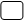 Dati DittaDenominazione e ragione sociale ………………………………..……………………………………..……………………………………..Sede legale Via………………………………………………CAP ………………………Comune…………………………….………PV………Eventuale sede operativa Via……………………………..………CAP…………Comune…………………………….………PV………Ambito tematico di interesse: □   Agricoltura		□   Artigianato manifatturiero 		□   Turismo□   Servizi		□   Energia/risorse ambientali		□   Valorizzazione beni culturali e artistici□  Altro ……………………………………………………………Titolare/legale rappresentante (se diverso dal compilatore) ………………………………………………………………………………E-mail …………………………………………………………………………………………………………………………………………………………Recapiti persona di riferimento o Responsabile TecnicoNome Cognome:__________________________________________________________________Telefono: ___________________	Fax: __________________	Cellulare: __________________
E-mail: _________________________________________________________________________ ALLEGA scheda con indicazioni a supporto della elaborazione del PAL 2014-2020 – fabbisogniALLEGA, a pena di esclusione, atto deliberativo di adesione al GAL  (Ordinanza del 27.12.2016 del TAR Palermo)Luogo e data											        Firma_____________________________                                                           _______________________________Informativa per trattamento di dati personali ai sensi articolo 13 D. Lgs. 30 giugno 2003 n. 196In osservanza di quanto previsto dal D.Lgs. 30 giugno 2003 n. 196, siamo a fornirLe le dovute informazioni in ordine alle finalità e modalità del trattamento dei Suoi dati personali, nonché l’ambito di comunicazione degli stessi, alla natura dei dati in nostro possesso e del loro conferimento.I dati personali da Lei comunicati saranno utilizzati per le attività del GAL; potranno essere inoltre utilizzati al fine di informarLa in merito a prossime iniziative promozionali e/o per l’invio di materiale pubblicitario.  Il trattamento sarà effettuato sia in forma manuale che con l'ausilio di sistemi informatici e ad opera di soggetti di ciò appositamente incaricati.  Il conferimento dei dati personali (nome, cognome, indirizzo, ragione sociale, sede, telefono, fax, cellulare, mail) è per Lei obbligatorio in quanto necessario per la compilazione del questionario. Il titolare rende noto, inoltre, che l'eventuale non comunicazione, o comunicazione errata, di una delle informazioni obbligatorie, potrebbe comportare l’impossibilità di elaborare il questionario. I Suoi dati, oggetto del trattamento, potranno essere comunicati al personale del GAL che cura l’elaborazione del questionario e i relativi report, alla Regione Sicilia e ad ogni altro soggetto che vi abbia interesse ai fini del PAL del GAL Valli del Golfo. I Suoi dati personali non saranno oggetto di diffusione.Lei potrà far valere i propri diritti così come espressi dagli artt. 7, 8, 9 e 10 del D. Lgs. 30 giugno 2003 n. 196, potrà avere accesso ai suoi dati personali chiederne la rettifica, l’aggiornamento, o la cancellazione rivolgendosi al titolare del trattamento.Titolare del trattamento è il GAL  Valli del GolfoLuogo e data									       FirmaEsperienze in progetti comunitari		SI	 NO 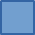 